Al Signor Sindaco del Comune di PERUGIA(Ufficio Elettorale)ELEZIONI DEL PARLAMENTO EUROPEO E AMMINISTRATIVE DEL 08-09 GIUGNO 2024.Il/La sottoscritto/a   ……………………………………………………………………………. …………………..  nato/a a  …………………………….       il ………………………………………………………………………..residente in ……………………………… Via ……………………………………………………………………..tessera elettorale n. …………………………….  sezione n. ………       del Comune di residenzaD I C H I A R Adi voler esercitare il proprio diritto di voto per le elezioni del giorno 08-09 giugno 2024 e dell’eventuale turno di ballottaggio del 23 - 24 giugno 2024 nell’abitazione in cui dimora sita nel Comune di ……………………………….. Indirizzo  ……….…………………………………………………………………………………………………………........Presso    ……….……………………………………………………………………………………………………Recapito Telefonico ………………………………………………..A tal fine allega:1°)	Copia della tessera elettorale;2°)	Certificato rilasciato dal funzionario medico designato dall'A.U.S.L. di ……………………………. da cui il/la sottoscritto/a risulta:	affetto/a da gravissima infermità, tale che l’allontanamento dall’abitazione in cui dimora risulti impossibile anche con l’ausilio dei servizi di cui all’articolo 29, legge 5 febbraio 1992, n. 104, con prognosi di gg. ..... (almeno 60) decorrenti dalla data di rilascio del certificato.	in condizioni di dipendenza continuativa e vitale da apparecchiature elettromedicali tali da impedirne l’allontanamento dall’abitazione in cui dimora.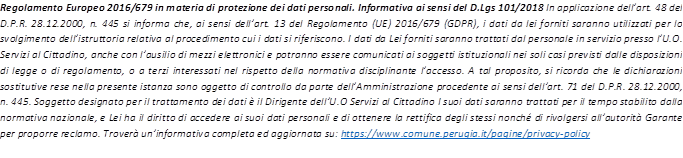 Data ……………………………..Il/La dichiarante……………………………..Dichiarazione di elettore attestante la volontà di esercitareil diritto di voto nell’abitazione in cui dimora(art. 1 del D.L. 3 gennaio 2006, n. 1, e successive modificazioni)